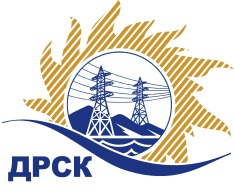 Акционерное общество«Дальневосточная распределительная сетевая  компания»ПРОТОКОЛпроцедуры вскрытия конвертов с заявками участников СПОСОБ И ПРЕДМЕТ ЗАКУПКИ: открытый запрос цен № 248907 на право заключения Договора на поставку: Пиломатериалы для нужд филиала АО «ДРСК» «Амурские электрические сети» (закупка 76 раздела 2.2.2. ГКПЗ 2016 г.).Плановая стоимость: 852 747,02 руб., без учета НДС, 1 006 241,48 руб., с учетом НДС.ПРИСУТСТВОВАЛИ: постоянно действующая Закупочная комиссия 2-го уровня ВОПРОСЫ ЗАСЕДАНИЯ КОНКУРСНОЙ КОМИССИИ:В ходе проведения запроса цен было получено 0 предложений, конверты с которыми были размещены в электронном виде на Торговой площадке Системы www.b2b-esv.ru.Вскрытие конвертов было осуществлено по адресу 675000, г. Благовещенск, ул. Шевченко 28.Дата и время начала процедуры вскрытия конвертов с заявками участников: 15:00 благовещенского  времени 22.01.2016Место проведения процедуры вскрытия конвертов с заявками участников: 675000, г. Благовещенск, ул. Шевченко 28.Ответственный секретарь Закупочной комиссии 2 уровня                                     М.Г.ЕлисееваЧувашова О.В.(416-2) 397-242№ 233/МТПиР -Вг. Благовещенск22 января 2016 г.